Home learning in Fox In order to help your child learn, we encourage you to read with your child daily. This is to practise reading skills, comprehension and reading for pleasure. We would like you to spend time supporting your child to learn to read and spell the statutory words for Year 1. You could concentrate on 5 of these at a time. These are available on our website. Please ask your child about the maths that they are completing in class and practise number bonds to 10.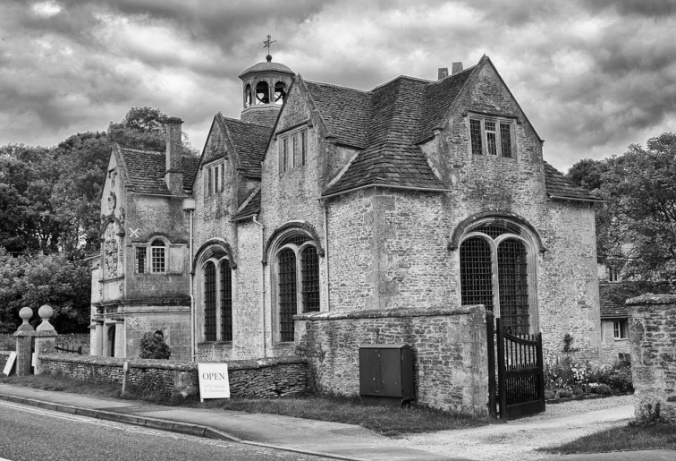 In addition to this we have some optional home learning linked to our big question this term, which is ‘where do I come from?’ If you would like to help your child with our topic this term below are some ideas. Describe to an adult how you have changed from a baby to nowTake some photos of your favourite places in CorshamSketch your house or your favourite place in CorshamTalk to a parent about a place you used to go but don’t go to any more e.g Nursery Create a timeline of your day or challenge yourself to make one from being born to now. 